はじめてみませんか認知症予防に効果的な生活習慣がわかりやすく書かれています。講演会等の配布資料に最適です。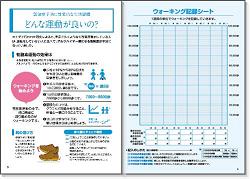 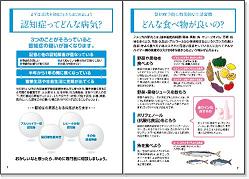 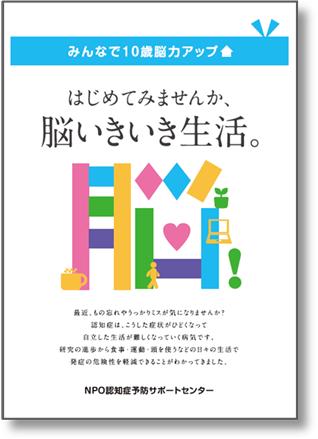 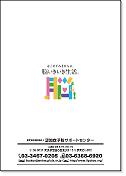 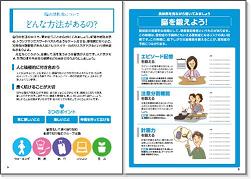 送料は実費をご負担いただきます。詳細についてはお問い合わせください。◆ご注文者様情報　　注）送付の際のあて先になりますので、略さずにご記入下さい。☆お支払いは銀行振込みにてお願いしております。振込先は請求書発行時にお知らせいたします☆大変恐縮ですが、振込手数料は貴方にてご負担下さい。ＮＰＯ認知症予防サポートセンター　〒155-0031　東京都世田谷区北沢３－１８－５ 伊東ビル202TEL：０３－３４６７－０２０５　FAX：０３－６３６８－６９２０　E-mail：iiyobou@amber.plala.or.jp  ホームページ：https://www.iiyobou.org/◆注文数   1部　８８円　（税込・送料別）部　　　　　　　　　　　　　　　　　　　　お名前ご住所〒〒〒お電話番号（　　　　）　　　-　　　　E-Mail　　　　　　　　＠